Název: Pruhy čísel 0 - 6.Cíle: vytvoření představy posloupnosti čísel 0 - 6, upevnění učiva,	    pojmy před, za, větší, menší, mezi, hned před, hned za.Časový nárok: dle uvážení učitele.Pomůcky: interaktivní tabule, číslice ze souboru číslice a tečky pro 1. třídu.Metodické pokyny: s pomůckou lze pracovat na tabuli, lépe je ale pruhy vytisknout a zalaminovat, pak můžeme pracovat se žáky společně i individuálně. Žáci mohou i daná čísla na pruhy přikládat.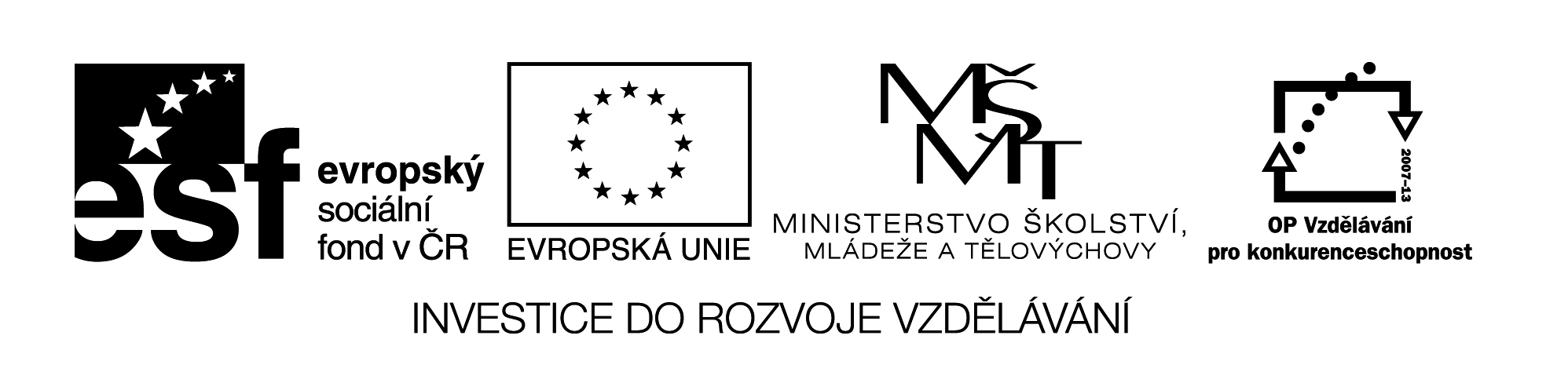 Název: Pruhy čísel 0 - 6.Cíle: vytvoření představy posloupnosti čísel 0 - 6, upevnění učiva,	    pojmy před, za, větší, menší, mezi, hned před, hned za.Časový nárok: dle uvážení učitele.Pomůcky: interaktivní tabule, číslice ze souboru číslice a tečky pro 1. třídu.Metodické pokyny: s pomůckou lze pracovat na tabuli, lépe je ale pruhy vytisknout a zalaminovat, pak můžeme pracovat se žáky společně i individuálně. Žáci mohou i daná čísla na pruhy přikládat.012345012356012346012456013456023456123456234561345612456123561234612345034560245602356023460234501456013560134601345012560124601245012360123450123454321064321065321065421065431065432065432165420653106421053210432105421054310643205432065321643216542106543063210